Press releaseMG ZS EV: The first truly-affordable electric B-segment SUVAmstelveen. October 1, 2020 – The feature-filled MG ZS EV is the first truly-affordable, new, electric family SUV that makes no concessions in terms of style, comfort or room. Our 100% electric 
B-segment SUV, which is on sale in the UK, Norway, Iceland, The Netherlands, Denmark, Belgium, Luxembourg, France and Austria, while Germany, Sweden, Italy, Spain and Portugal will follow soon, is available in five colours and two models: Comfort and Luxury. Matt Lei, CEO of MG Motor Europe: “We are delighted to have added many countries to the European sales network where MG has successfully started selling the high-tech MG ZS EV. We are seeing a growing demand for electric vehicles and plug-in hybrids. Motorists are ready to embrace the changes in mobility, so they’re really enthusiast about our new, 100% electric B-segment SUV.”Smart and sustainableThe new MG ZS EV combines MG’s contemporary design with state-of- the-art EV technology for motorists who want to drive smarter and, above all, more sustainably. The ZS EV is powered by a strong 143 hp (105 kW) PMS electric motor, which, combined with the 44.5 kWh lithium-ion-battery, results in an action radius of 263 km (WLTP). The combination produces a maximum torque of 353 Nm, enabling rapid acceleration from 0-50 km/h in 3.1 seconds (and 0-100 km/h in 8.1 seconds). The battery pack is liquid cooled, which further improves the efficiency and allows you to charge this handsome and versatile urban SUV from 0-80% in just 40 minutes with a fast charger. At home, the MG ZS EV can easily be charged overnight (8 hours) with the type 2 CCS charger plug supplied and be ready to go for a new sustainable day. The regenerative, 3-level braking system ensures that the MG ZS EV uses all the energy. The battery pack is certified for safety and water and dust resistance. Moreover, the pack is reinforced with a bar and covered with a cast aluminium frame, which protects against scratches, water spray and potholes in the road surface.Comfort, room and luxuryNo concessions are made in terms of comfort, efficiency or sportiness. The interior is tastefully finished in ultra-soft, luxurious materials. The 8″ touch screen with Apple CarPlay and Android Auto satisfies all digital requirements. DAB Radio, keyless entry and satellite navigation are an added bonus. The automatic transmission, which can be set to Eco, Normal or Sport mode, adds dynamic and ensures a smooth driving style. The MG ZS EV Luxury also features a reversing camera, heated seats, blind spot detection and warning of vehicles behind the car, power folding side mirrors and a panoramic sunroof. Thanks to its generous dimensions, the MG ZS EV is also highly suitable as a family SUV. The interior space is unparalleled for a B-segment SUV and, at 448 litres, the baggage space is substantial. The split folding rear seats enable you to expand this to 1,116 litres (DPA). Add to this the 75 kg loading space on the car roof and the special storage space in the entire passenger space. The MG ZS EV can also be fitted with a bicycle carrier. Maximum tow bar load is 75 kg. Safety with 5-star Euro NCAP rating and driver assistance systemsAbove all, the MG ZS EV is a safe car. Following a series of extensive tests and trials, the European safety body, Euro NCAP, awarded the MG, as the first B-segment SUV, with high scores for the various safety features, resulting in the highest possible score of 5 stars. What’s more, the MG ZS EV chassis has an energy-absorbing, high-quality steel cage. The torsional stiffness is 18,400 Nm. Euro NCAP’s assessment system helps consumers choose a car in terms of safety. With such a high safety rating, the MG ZS EV is on a par with other electric cars such as the Audi e-tron, Mercedes EQC and the Tesla Model 3. The safety rating not only shows that the MG ZS EV performs well in the Euro NCAP crash tests; it also reflects the safety features the MG ZS EV provides. The MG ZS EV offers an extensive list of intelligent driver assistance systems that considerably reduce risks while driving. The MG Pilot system integrates driver assistance functions such as ACC (Adaptive Cruise Control), LDW (Lane Departure Warning), AEB Cyclist Detection (automatic emergency brake to protect pedestrians and cyclists) and L2 automatic driver assistance technology. MG understands that road conditions can present challenges. The multifunctional camera and millimetre-wave radar can therefore quickly and effectively detect driving conditions, affording protection in poor weather conditions. These functions ensure a safer journey, even in bad traffic or weather conditions. Other safety-improvement systems with which the MG ZS EV is equipped include: IHC (Intelligent High Beam Control), a system that automatically switches from full to dipped headlights to prevent dazzling oncoming traffic and other road users, TJA (Traffic Jam Assistance), a partly-automated comfort function that allows the car to automatically move off, accelerate, brake and, within specific limitations, steer itself, e-Call, ABS with EBD, ESP, Brake and Hill Start Assist, Auto Hold, SAS Speed Assistance and Traffic Sign Recognition (TSR). For further information, see the full specifications list. WarrantyThe MG ZS EV has a standard 5-year or 150,000-kilometre warranty for the car and an 8-year or 150,000-kilometre warranty for the power train, including the battery. In addition, the car is delivered with a 10-year warranty for rust perforation (from the inside out).MG Motor Europe The originally British car brand MG is not only a motor force to be reckoned with; more than anything it is a brand that is championing change and innovation. MG Motor Europe offer today’s motorist electric mobility options with advanced, well-designed, high-quality vehicles that combine safety, luxury and comfort at a fair price. The launch of the MG ZS EV comes just at the right moment. Environmental pollution, climate change, special traffic zones in cities and ever-increasing costs have led to a change in mobility behaviour. Switching from cars with combustion engines to electric or electrified vehicles is the answer.  MG is capable of easily satisfying this market demand. The proven success of the sustainable MG ZS EV and the announcement of additional fully-electric and electrified vehicles over the next few years demonstrates MG’s wholehearted commitment to new energy mobility. The MG ZS EV will shortly be followed by the launch of a plug-in hybrid. MG’s parent company is SAIC Motor (Shanghai Automobile Industry Corporation). SAIC is the 7th largest car manufacturer in the world and was the first automobile group in China with annual sales of more than 7 million units. SAIC’s affiliated car companies include Morris Garages (MG), Roewe & Maxus, AIC Volkswagen and SAIC-GM. MG and Volkswagen AG have been partners in China since 1985. This year, the two automobile groups also started working together in Europe to reduce CO2 emissions. MG ZS EV technical specificationsLength: 4,314 mmWidth: 1,809 mmHeight: 1,644 mmWheel base: 2,585 mmCurb weight: 1,518 kgBattery: 44.5 kWhCharging time AC: 7.5 hrsCharging time 0 to 80 %: 40 minsElectric motor: PMS motorMaximum capacity: 105 kW (142.8 hp)Maximum torque: 353 NmTop speed: 140 km/hAction radius NEDC: 335 kmAction radius WLTP: 263 kmAction radius at 60 km/h: 428 kmEnergy consumption: 13.8 kWh/100 km (NEDC)Acceleration 0-50 km/h: 3.1 secAcceleration 0-100 km/h: 8.2 secLuggage room: 448 litresStandard equipment MG ZS EV ComfortAlarmStart circuit breakereCall systemABS + EBDESPBrake AssistHill Start AssistAuto holdElectric parking brakeChild lock on rear doorsBack seat with ISOFIX low and Top Tether anchoragesDirect tyre pressure monitoring systemSide collision sensor (high-voltage circuit breaker)Front air bags for driver and front passengerSide air bags for driver and front passengerCurtain air bags for driver and front passengerFront passenger air bag deactivation featureAdaptive Cruise Control (ACC)Intelligent High Beam Control (IHC)Speed Assistance System (SAS)Automatic Emergency Braking (AEB)Front Collision Warning (FCW)Lane Departure Warning (LDW)Traffic Jam Assistance (TJA)Traffic Sign Recognition (TSR)Lane Keep Assistance (LKA)LED daytime running lightRear fog lampsHalogen headlamps with height adjustmentLight sensorHigh-mount third brake lightRear parking sensorsThree-point front safety belts with belt tensioner and tension reducerThree-point front safety belts with belt tensioner and tension reducer for the outer seatsWarning system safety belts front and rear12V connectionLuggage coverLuggage space lightingSpeed limiterLit selector leverChromed door handlesSun visor with make-up mirrorHeadlamps with follow me home functionElectric windowsMultifunctional steering wheel with leather coverDriving mode selectionKinetic energy recovery system (KERS)2 cup holders in central console8-inch touch screenDABSatellite navigation4 loudspeakers2 microphones3 USB connectionsBluetoothApple CarPlayAndroid AutoCentral door locking with remote controlKeyless entryStart buttonHeight-adjustable driver’s seatFabric seat covers60/40 split folding rear seatsStandard equipment MG ZS EV Luxury - extras on top of ComfortRain sensorHill Descent ControlBlind Spot Monitoring (BSM)Rear Traffic Alert (RTA)Lane Change Warning (LCW)Reversing camera with dynamic guide linesAutomatic folding side mirrorsDoor trim panelsPanoramic sunroof3D sound effect6 speakers instead of 4Electrically-adjustable driver’s seatStorage bag on the back of the front seat backsArtificial leather seat coversHeated front seatsFor further information, please contact:Mike Belinfante
Senior Manager Public Relations 
MG Motor Europe
Professor W.H. Keesomlaan 12, Amstelveen 
The Netherlands

Mobile: +31 51776699
mike.belinfante@mgmotor.eu       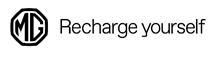 